PŘIHLÁŠKA do Základní umělecké školy Jablonné v PodještědíObor: . . . . . . . . . . . . . . . . . . . . .  hlavní předmět.... . . . . . . . . . . . . . . . . . . . . . . 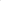 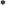 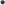 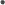 Záznamy školy — zařazení žáka:Ročník:	Cyklus:	Učitel:	PZ dne:Jméno a příjmení žáka/ žákyně:Jsem si vědom/ a, že vzdělávání v ZUŠ se řídí vyhláškou č. 71/2005 Sb. O základním uměleckém vzdělávání. Jsem informován/ a o výši školného, termínu a způsobu úhrady. Seznámil/ a jsem se se školním řádem ZUŠ Jablonné v Podještědí                                                                                                                                                                                                                                                                                                                                                                                                                       V Jablonném v Podještědí   dne :PODPISZákonného zástupce, nebo zletilého žáka